Γράψτε τα παρακάτω γινόμενα με τη μορφή δύναμης.5 • 5 • 5 • 5 • 5 • 5 • 5 • 52 • 2 • 2 • 2 • 2 • 2 • 2 • 2 • 2 • 2 • 2 • 2 • 2 • 2 • 2 =423 • 423 • 423 • 423 • 423 • 423 =13 • 13 • 13 • 13 • 13 • 13 • 13 • 13 • 13 • 13 • 13 • 13 • 13 =Κάντε τις παρακάτω γραφικές παραστάσεις. (θυμηθείτε τη σειρά των πράξεων και θυμηθείτε επίσης ότι οι δυνάμεις είναι πολλαπλασιασμοί. Πρώτα μετατρέπετε τις δυνάμεις σε γινόμενο και μετά κάνετε οτιδήποτε άλλο. )Δείτε το παράδειγμα που ακολουθεί.6 • (5 + ) – 2 • (19 – 15)=6 • (5 + 3 • 3 • 3) – 2 • (19 – 15)=6 • (5 + 9 • 3) – 2 • (19 – 15)=6 • (5 + 27) – 2 • (19 – 15)=6 • 32 – 2 • 4=192 – 2 • 4=192 – 8 =184.1) 500 +  •  (45 – ) =2) (2 •7+) • (16:2 – ) + : (2+7) =.Διαβάζω τις παρακάτω δυνάμεις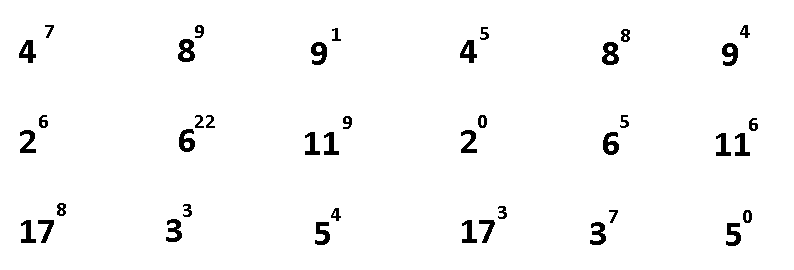 